DICHIARAZIONE DI ASSENZA DI CONFLITTO D’INTERESSI(art. 53, comma 14, del d.lgs. 165/2001 ss.mm.ii)La sottoscritta Giusto Selene nata a Savona, il 13/09/1992, con riferimento alla normativa disciplinante le situazioni, anche potenziali, di conflitto di interessi, consapevole delle sanzioni penali previste per le dichiarazioni non veritiere dall’art.76 del D.P.R. n. 445/2000         DICHIARAai sensi degli articoli 46 e 47 del D.P.R. 445/2000: -   di svolgere i seguenti incarichi e/o avere la titolarità delle seguenti cariche in enti di diritto privato regolati o     finanziati dalla pubblica amministrazione (indicare denominazione dell’incarico o della carica, denominazione dell’ente, durata dell’incarico): Segretaria presso l’Ordine Professionale Interprovinciale delle Ostetriche di Savona e Imperia.-    l'insussistenza di situazioni, anche potenziali, di conflitto di interesse, ai sensi della normativa vigente con l’attività svolta presso L’Ordine Professionale Interprovinciale
delle Ostetriche di Savona e Imperia ai sensi ai sensi dell’art. 53, comma 14,
SI IMPEGNA-   a comunicare tempestivamente all’Amministrazione, quando ritiene sussistere un conflitto di interessi, anche potenziale o non patrimoniale, tra le decisioni o le attività inerenti al suo profilo e i propri interessi personali, del coniuge, di conviventi, di parenti, di affini entro il secondo grado e di persone con le quali abbia rapporti di frequentazione abituale, ovvero di soggetti od organizzazioni con cui egli o il coniuge abbia causa pendente o grave inimicizia o rapporti di credito o debito significativi, ovvero di soggetti od organizzazioni di cui sia tutore, curatore, procuratore o agente, ovvero di enti, associazioni anche non riconosciute, comitati, società o stabilimenti di cui sia amministratore o gerente o dirigente, e si impegna ad astenersi dalle relative decisioni e attività qualora ciò sia ritenuto opportuno dal responsabile della struttura.-   a non usare a fini privati le informazioni di cui dispone per ragioni di ufficio e a non divulgarle al di fuori dei casi consentiti, e inoltre a evitare situazioni e comportamenti che possano ostacolare il corretto adempimento dei compiti o nuocere agli interessi o all'immagine della pubblica amministrazione.La presente dichiarazione è resa ai sensi e per gli effetti dell’art. 5, comma 14, del d.lgs. 165/2001.A U T O R I Z Z A
La pubblicazione dei presenti dati sul sito internet dell'Ordine della Professione di Ostetrica Interprovinciale     Data									Firma 	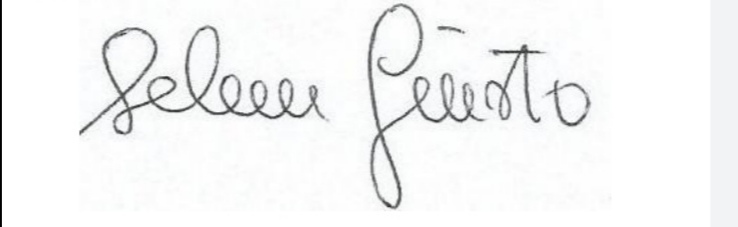 